Course code: GLU 0803Course name: VOICE VIIICourse name: VOICE VIIICourse name: VOICE VIIICourse name: VOICE VIIICycle: IStudy year: IVStudy year: IVSemester: VIIIECTS: 2Study mode: Obligatory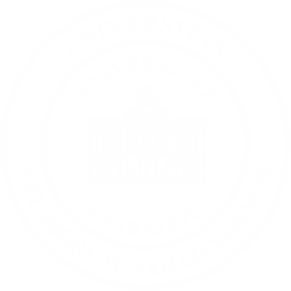 Study mode: ObligatoryStudy mode: ObligatoryTotal hrs. number: 30Lectures: 7.5Laboratory/practical exercises: 22.5Other teaching form are consultations, practical work, work reviews and public appearances.Organised weekly in additional two hours.Total hrs. number: 30Lectures: 7.5Laboratory/practical exercises: 22.5Other teaching form are consultations, practical work, work reviews and public appearances.Organised weekly in additional two hours.Teaching participantsTeaching participantsTeachers and associates in the course field.Teachers and associates in the course field.Teachers and associates in the course field.Enrolment preconditions:Enrolment preconditions:Exam in VOICE VII passed.Exam in VOICE VII passed.Exam in VOICE VII passed.Course goal(s):Course goal(s):1. Individual vocal training model2. Complete voice (consciousness of one’s vocal capacity and proper technical use of voice in full capacity on stage)3. Listening to reference music and discussions4. Working with microphone5. Interpretation of a musical number / students’ choice of music genre6. Final individual exercise My Voice – students select the theme and the corresponding text and musical number. The goal is to present one’s vocal capacities on stage (music number is not compulsory). Exercise focus must be on proper voice production and use of all voice elements in the context of the selected theme and text, and on consolidating all acquired knowledge in vocal training and presenting it on stage1. Individual vocal training model2. Complete voice (consciousness of one’s vocal capacity and proper technical use of voice in full capacity on stage)3. Listening to reference music and discussions4. Working with microphone5. Interpretation of a musical number / students’ choice of music genre6. Final individual exercise My Voice – students select the theme and the corresponding text and musical number. The goal is to present one’s vocal capacities on stage (music number is not compulsory). Exercise focus must be on proper voice production and use of all voice elements in the context of the selected theme and text, and on consolidating all acquired knowledge in vocal training and presenting it on stage1. Individual vocal training model2. Complete voice (consciousness of one’s vocal capacity and proper technical use of voice in full capacity on stage)3. Listening to reference music and discussions4. Working with microphone5. Interpretation of a musical number / students’ choice of music genre6. Final individual exercise My Voice – students select the theme and the corresponding text and musical number. The goal is to present one’s vocal capacities on stage (music number is not compulsory). Exercise focus must be on proper voice production and use of all voice elements in the context of the selected theme and text, and on consolidating all acquired knowledge in vocal training and presenting it on stageThematic units:(if needed, the weekly work schedule is established taking into account the organizational units’ peculiarities)Thematic units:(if needed, the weekly work schedule is established taking into account the organizational units’ peculiarities)Individual vocal training modelRecapitulation of technical exercises for proper voice productionSix vocal qualities according to the Estill Voice Model studyPlacement exercises with pianoIndividual workApplication of acquired knowledge in the final exercise My VoiceAnalysis of selected theme and textMusical number accompanimentInterpretationListening to music of period stylesSEMINAR PAPERIndividual vocal training modelRecapitulation of technical exercises for proper voice productionSix vocal qualities according to the Estill Voice Model studyPlacement exercises with pianoIndividual workApplication of acquired knowledge in the final exercise My VoiceAnalysis of selected theme and textMusical number accompanimentInterpretationListening to music of period stylesSEMINAR PAPERIndividual vocal training modelRecapitulation of technical exercises for proper voice productionSix vocal qualities according to the Estill Voice Model studyPlacement exercises with pianoIndividual workApplication of acquired knowledge in the final exercise My VoiceAnalysis of selected theme and textMusical number accompanimentInterpretationListening to music of period stylesSEMINAR PAPERLearning outcomes: Learning outcomes: Knowledge: Individual vocal training modelSkills: Proper use of voice, application of what has been learnt in the final individual exercise My VoiceCompetencies: Complete voice and its proper use on stageKnowledge: Individual vocal training modelSkills: Proper use of voice, application of what has been learnt in the final individual exercise My VoiceCompetencies: Complete voice and its proper use on stageKnowledge: Individual vocal training modelSkills: Proper use of voice, application of what has been learnt in the final individual exercise My VoiceCompetencies: Complete voice and its proper use on stageTeaching methods: Teaching methods: The contents of Voice VIII are delivered in a combination of lectures, exercises, seminars and individual exercises that cannot strictly be separated in the teaching process.Lectures – the process of introducing the theme and verbal elaboration of the theme, practical application of the theme on stage, seminars in form of special lectures, discussions and meetings with prominent artists, presentations and public appearancesThe contents of Voice VIII are delivered in a combination of lectures, exercises, seminars and individual exercises that cannot strictly be separated in the teaching process.Lectures – the process of introducing the theme and verbal elaboration of the theme, practical application of the theme on stage, seminars in form of special lectures, discussions and meetings with prominent artists, presentations and public appearancesThe contents of Voice VIII are delivered in a combination of lectures, exercises, seminars and individual exercises that cannot strictly be separated in the teaching process.Lectures – the process of introducing the theme and verbal elaboration of the theme, practical application of the theme on stage, seminars in form of special lectures, discussions and meetings with prominent artists, presentations and public appearancesKnowledge assessment methods with grading system: Knowledge assessment methods with grading system: Knowledge is assessed by midterm exam, seminar paper and final exam, provided that attendance and engagement criteria have been met.Students can score a maximum of 50 points before the final exam.A requirement for the final exam is for students to achieve the minimum number of points under each criterion– 25 in total.Note: Students’ activity in projects of other departments, as well as professional engagements approved by the relevant Academy bodies, can be additionally scored if related to the syllabus of the course Voice.Knowledge is assessed by midterm exam, seminar paper and final exam, provided that attendance and engagement criteria have been met.Students can score a maximum of 50 points before the final exam.A requirement for the final exam is for students to achieve the minimum number of points under each criterion– 25 in total.Note: Students’ activity in projects of other departments, as well as professional engagements approved by the relevant Academy bodies, can be additionally scored if related to the syllabus of the course Voice.Knowledge is assessed by midterm exam, seminar paper and final exam, provided that attendance and engagement criteria have been met.Students can score a maximum of 50 points before the final exam.A requirement for the final exam is for students to achieve the minimum number of points under each criterion– 25 in total.Note: Students’ activity in projects of other departments, as well as professional engagements approved by the relevant Academy bodies, can be additionally scored if related to the syllabus of the course Voice.Literature: Literature: Compulsory:Cicely Berry: GLUMAC I GLAS, AGM Zagreb, 1997.M. Marković: GLAS GLUMCA, CLIO Beograd, 2002.Optional:Mr. Ljiljana Grujić Erenrajh: GLASOVNO OBRAZOVANJE GLUMCA, Univerzitet umetnosti Beograd, 1995.B. Špiler, UMJETNOST SOLO PJEVANJA, Muzička akademija Sarajevo, 1972.J. Andreis, POVIJEST GLAZBE, Zagreb 1975.N. Cvejić, SAVREMENI BELKANTO, Beograd, 1980.Lotka-Kalinski, UMJETNOST PJEVANJA, Zagreb, 1975.V. Riči IL BELKANTO, Milano, 1923.J.Grotovski, KA SIROMAŠNOM POZORIŠTU, Beograd, 1976.Compulsory:Cicely Berry: GLUMAC I GLAS, AGM Zagreb, 1997.M. Marković: GLAS GLUMCA, CLIO Beograd, 2002.Optional:Mr. Ljiljana Grujić Erenrajh: GLASOVNO OBRAZOVANJE GLUMCA, Univerzitet umetnosti Beograd, 1995.B. Špiler, UMJETNOST SOLO PJEVANJA, Muzička akademija Sarajevo, 1972.J. Andreis, POVIJEST GLAZBE, Zagreb 1975.N. Cvejić, SAVREMENI BELKANTO, Beograd, 1980.Lotka-Kalinski, UMJETNOST PJEVANJA, Zagreb, 1975.V. Riči IL BELKANTO, Milano, 1923.J.Grotovski, KA SIROMAŠNOM POZORIŠTU, Beograd, 1976.Compulsory:Cicely Berry: GLUMAC I GLAS, AGM Zagreb, 1997.M. Marković: GLAS GLUMCA, CLIO Beograd, 2002.Optional:Mr. Ljiljana Grujić Erenrajh: GLASOVNO OBRAZOVANJE GLUMCA, Univerzitet umetnosti Beograd, 1995.B. Špiler, UMJETNOST SOLO PJEVANJA, Muzička akademija Sarajevo, 1972.J. Andreis, POVIJEST GLAZBE, Zagreb 1975.N. Cvejić, SAVREMENI BELKANTO, Beograd, 1980.Lotka-Kalinski, UMJETNOST PJEVANJA, Zagreb, 1975.V. Riči IL BELKANTO, Milano, 1923.J.Grotovski, KA SIROMAŠNOM POZORIŠTU, Beograd, 1976.